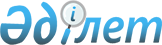 О внесении изменений в постановление Правительства Республики Казахстан от 9 января 1998 года № 2
					
			Утративший силу
			
			
		
					Постановление Правительства Республики Казахстан от 20 мая 1998 года № 457. Утратило силу постановлением Правительства Республики Казахстан от 15 октября 2012 года № 1313

      Сноска. Утратило силу постановлением Правительства РК от 15.10.2012 № 1313.      Правительство Республики Казахстан ПОСТАНОВЛЯЕТ: 

      Внести в постановление Правительства Республики Казахстан от 9 января 1998 г. N 2 P980002_ "О создании Межотраслевого научно-технологического центра "Машиностроение" и Научно-исследовательского центра по прогнозированию машиностроения" следующие изменения: 

      пункт 1 изложить в следующей редакции: 

      "1. Принять предложение Министерства науки-Академии наук, Министерства обороны и Министерства энергетики, индустрии и торговли Республики Казахстан о создании государственного учреждения "Межотраслевой научно-технологический центр (МНТЦ) "Машиностроение", подведомственного Министерству науки-Академии наук Республики Казахстан. Определить местонахождение Межотраслевого научно-технологического центра (МНТЦ) "Машиностроение" в г. Алматы"; 

      в абзаце втором пункта 4 слова "промышленных предприятий и конструкторско-технологических бюро с опытным производством" заменить словами "научно-исследовательских и опытно-конструкторских организаций". 

 

     Премьер-Министр  Республики Казахстан
					© 2012. РГП на ПХВ «Институт законодательства и правовой информации Республики Казахстан» Министерства юстиции Республики Казахстан
				